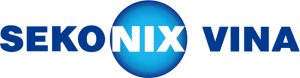 CÔNG TY THHH SEKONIX VINAĐịa chỉ: KCN Bá Thiện II, huyện Bình Xuyên, Vĩnh Phúc.TUYỂN DỤNG PHIÊN DỊCH TIẾNG HÀNCông ty TNHH Sekonix Vina là một doanh nghiệp 100% vốn Hàn Quốc được Ban quản lý các khu công nghiệp Vĩnh Phúc cấp giấy chứng nhận đầu tư số 192043000220 ngày 17/10/2014. Công ty chuyên sản xuất và kinh doanh các sản phẩm: Thấu kính để phục vụ sản xuất và lắp ráp điện thoại di động. Với số vốn đầu tư 25 triệu USD. Hiện nay công ty có 2 nhà máy với 1500 công nhân viên. Hiện nay công ty đã đi vào sản xuất ổn định và cần tuyển dụng 05 phiên dịch tiếng Hàn thông tin cụ thể như sau: Yêu cầu:- Giới tính: Nam/ Nữ- Độ tuổi:  Từ 18 đến 35- Nghe, nói thành thạo tiếng Hàn - Chấp nhận sinh viên mới ra trườngMô tả công việc:Phiên dịch tiếng Hàn cho giám đốc các bộ phậnDịch các thông tin liên quan đến sản xuấtThực hiện các công việc khác theo yêu cầu của cấp trên    Mức lương:Từ 20.000.000 đến 30.000.000đThương lượng trong quá trình phỏng vấn       Quyền lợi :- Được hưởng các chế độ BHXH, BHYT, BHTN theo quy định.- Được nâng lương theo quy định - Tham gia các dịp ngày lễ hội, hoạt động vui chơi do công ty tổ chức- Làm việc trong môi trường hiện đại, năng động, chuyên nghiệp- Có xe đưa đón CNV từ Hà Nội lên nhà máy/ Có kí túc xá Hồ sơ bao gồm:- Sơ yếu lý lịch có xác nhận của chính quyền địa phương.- 1 bản pho to công chứng sổ hộ khẩu- 1 bản photo công chứng giấy khai sinh- 1 bản photo công chứng chứng minh thư - 1 giấy xác nhận nhân sự tại địa phương- 1 giấy khám sức khỏe từ tuyến huyện trở lên- Bằng cấp và chứng chỉ- 2 ảnh 3x4(Hồ sơ nhận khi đã trúng tuyển)Cách thức ứng tuyển:Gửi 1 CV tiếng Hàn (bắt buộc) và 1 CV tiếng Việt vào email: tuyendungsekonix@gmail.com Ngoài gì rõ ( Vị trí phiên dịch – họ và tên)Cách thức liên hệ:Công ty TNHH Sekonix VinaKCN Bá Thiện 2, Bình Xuyên, Vĩnh PhúcSĐT liên hệ: 02113888100 máy lẻ 192Ứng viên liên hệ có thể phỏng vấn ngay          Vĩnh Phúc, ngày 10 tháng 04 năm 2019         Phê duyệt